ANTRAGSFORMULARFür Födekam-Auszeichnungen (I.V.H. – P.M. – Ehrenkreuze)Name des Vereins: Hauptverantwortlicher: (Name, Adresse, Telefonnummer)ÜBERREICHUNG DER AUSZEICHNUNGEN :	DATUM & UHRZEIT : (genaue Uhrzeit der Überreichung, nicht  die der Veranstaltung)	ORT : Bitte ankreuzen:	 Unser Verein nimmt die Überreichung selbst vor.	 Die Überreichung soll durch einen Verbandsvertreter vorgenommen werden (Einladung beizufügen)LISTE DER AUSZUZEICHNENDEN MITGLIEDERNAME	VORNAME	MITGLIEDSART	JAHRE	BEANTRAGTE AUSZEICHNUNG(EN)................................................................................................................................................................................................................................................................................................................................................................................................................................................................................................................................................................................................................................................................................................................................................................................................................................................................................................................................................................................................................................................................................................................................................................................................................................................................................................................................................................................................................................................................................................................................................................................................................................................................................................................................................................................................................................................................................................................................................................................................................................................................................................................................................................................................................................................................................................................................................................................................................................................................................................................................................................................................................................................................................................................................................................................................................................................................................................................................................................................................................................................................................................................................................RECHNUNG :  	I.V.H. Bronze		:	......	 x	17,00 €	=		€		Silber		:	......	 x	17,00 €	=		€		Gold		:	......	 x	20,00 €	=		€	P.M.	Silber		:	……	 x	17,00 €	=		€		Gold		:	……	 x	20,00 €	=		€	Ehrenkreuz	Ritter	:	......	 x	27,00 €	=		€			Offizier	:	......	 x	55,00 €	=		€			Kommandant	:	......	 x	55,00 €	=		€					-------------------------	TOTAL :		€Dieser Betrag ist gleichzeitig mit dem Einsenden des Antragsformulars zu überweisen  auf das Konto IBAN: BE09 7311 0655 3057  –  BIC: KREDBEBB von Födekam Ostbelgien – V.o.G., Malmedyer  Straße 25,  4780 St. Vith.DATUM :	UNTERSCHRIFT : 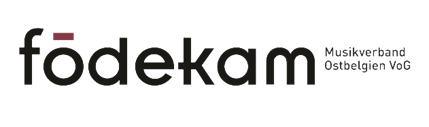 Malmedyer Straße 25 – 4780 St. VithTel./Fax: 080/226 555 foedekam@skynet.be – www.foedekam.be  